Name of student 	 Postal address 	Postal code 		Phone number	  City		Email 	Student number or date of birth: 							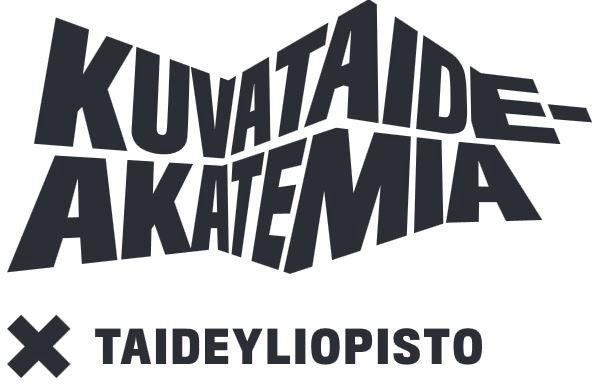 Subject areaThesis project:Supervisor 1:Name 	                                                                                                                     	 Postal address		  Postal code 	 City 	 Phone number 	   Email 	Supervisor 2:Name 		 Postal address 		 Postal code 	 City 	 Phone number	 Email 	Supervisor of the written component: 		Examiner 1:Name 		 Postal address 		Postal code 	 City 	 Phone number 	 Email	 Examiner 2:Name 		 Postal address 		Postal code 	 City 	 Phone number 	 Email	 I hereby submit the written component of my thesis project and thus submit my thesis project for assessmentTime and location Student’s signatureI give my consent to having the written component of my thesis project archived in the plagiarism detection system: yes/noTo be filled in by the secretary of the Academic Council (AC):The summary has been completed 		Language check of the summary, if needed 		Date when the written component was received			Date when the written component was submitted to the examiners 	Plagiarism check completed; date and approved by: 				AC meeting where the thesis project was approved(grading scale: pass-fail):date 					Date when the written component was submitted to the Library 			Time and location 	 Signature of the secretary of the AC 	 Name in block letters 		The written component is submitted in three paper copies to the Academic Affairs Office and as a pdf file by email to kuva.opinnaytteet@uniarts.fi (max. file size 10Mb).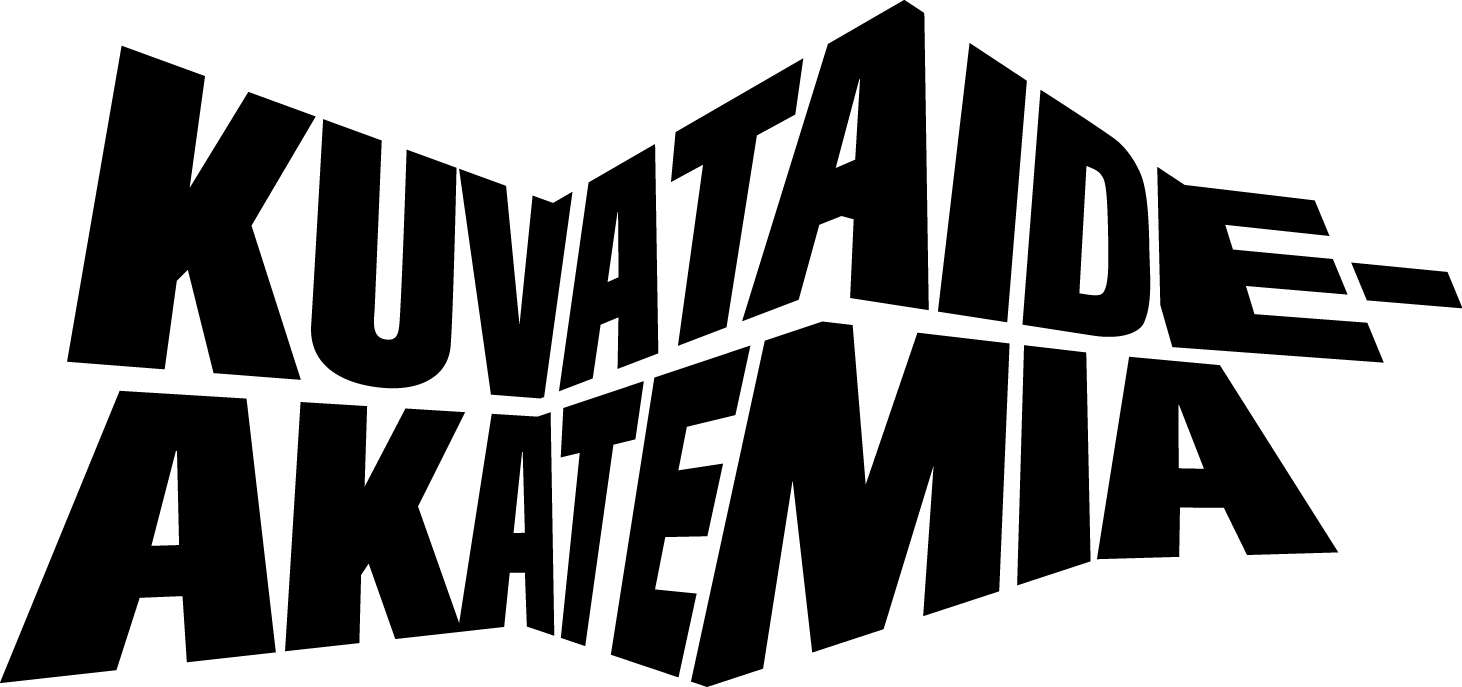 Liite maisterin tutkinnon opinnäytteen jättöilmoitukseen Attachment to the Notification on the Submission of a Master’s Thesis ProjectMaisteriopinnäytteiden dokumentaatio ja kirjallinen osa ja mahdollinen tutkielma tallennetaan Taju-julkaisuarkistoon, mikäli opiskelija antaa siihen luvan, eivätkä ne sisällä aineistoa, jota ei voida julkaista tekijänoikeudellisista syistä. Taju-julkaisuarkistoon tallennetaan vain pdf-muotoisia julkaisuja.Linkki Taju-julkaisuarkistoon: https://taju.uniarts.fi/The written component and the documentation of the master’s thesis project, as well as the thesis (if the thesis project includes one), will be stored in the Taju Digital Repository if the student authorises the publication, and if the content does not include any material that cannot be published due to copyright law. Only publications in pfd file format can be stored in the Taju Digital Repository.Hyperlink to the Taju Digital Repository: https://taju.uniarts.fi/